Общие сведения об образовательной организации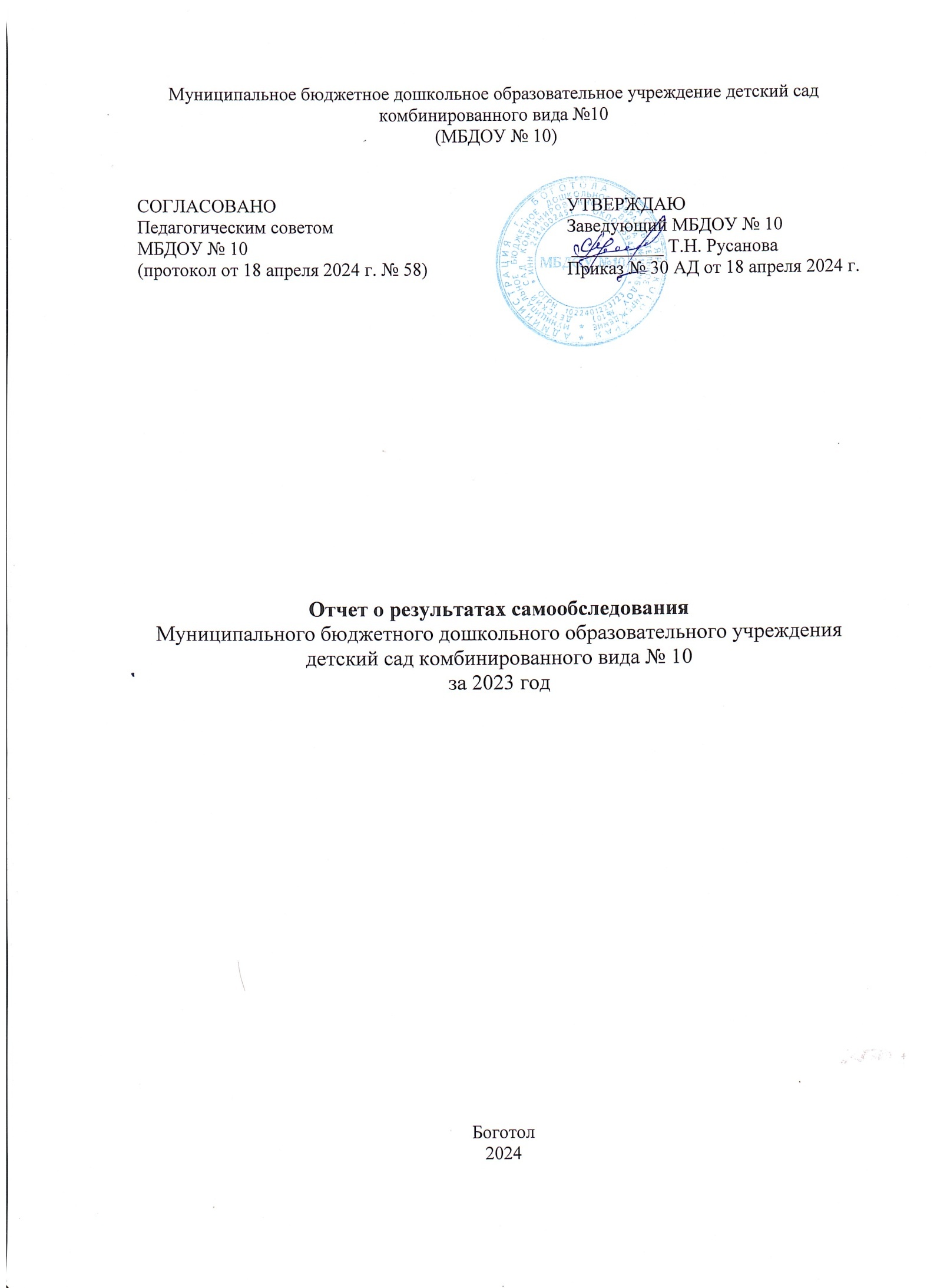 Муниципальное бюджетное дошкольное образовательное учреждение детский сад комбинированного вида № 10 (далее — Детский сад) расположено в жилом районе города вдали от производящих предприятий и торговых мест. Здание Детского сада построено по типовому проекту. Проектная наполняемость на 280 мест. Общая площадь здания 1892,9 кв. м, из них площадь помещений, используемых непосредственно для нужд образовательного процесса, 1719 кв. м.Цель деятельности Детского сада — осуществление образовательной деятельности по реализации образовательных программ дошкольного образования.Предметом деятельности Детского сада является формирование общей культуры, развитие физических, интеллектуальных, нравственных, эстетических и личностных качеств, формирование предпосылок учебной деятельности, сохранение и укрепление здоровья воспитанников.Режим работы Детского сада. Рабочая неделя – пятидневная, с понедельника по пятницу. Длительность пребывания детей в группах общеразвивающей направленности – 12 часов, режим работы групп – с 07:00 до 19:00. Длительность пребывания детей в группах комбинированной и компенсирующей направленности - 10 часов, режим работы групп – с 07:30 до 17:30.	Аналитическая часть	I. Оценка образовательной деятельностиОбразовательная деятельность в Детском саду организована в соответствии с Федеральным законом от 29.12.2012 № 273-ФЗ «Об образовании в Российской Федерации», ФГОС дошкольного образования. С 01.01.2021 Детский сад функционируетв соответствии с требованиями СП 2.4.3648-20 «Санитарно-эпидемиологические требования к организациям воспитания и обучения, отдыха и оздоровления детей и молодежи», а с 01.03.2021 — дополнительно с требованиями СанПиН 1.2.3685-21 «Гигиенические нормативы и требования к обеспечению безопасности и (или) безвредности для человека факторов среды обитания».Образовательная деятельность ведется на основании утвержденной Основной образовательной программы дошкольного образования (ООП ДО), которая составлена в соответствии с Федеральным государственным образовательным стандартом дошкольного образования (ФГОС ДО), Федеральной образовательной программой дошкольного образования (ФОП ДО) и санитарно-эпидемиологическими правилами и нормативами.Для выполнения требований норм Федерального закона от 24.09.2022 № 371-ФЗ Детский сад провел организационные мероприятия по внедрению Федеральной образовательной программы дошкольного образования, утвержденной приказом Минпросвещения России от 25.11.2022 № 1028 (далее – ФОП ДО), в соответствии с утвержденной дорожной картой. На базе Детского сада была создана рабочая группа по приведению ООП ДО в соответствие с ФОП ДО. На заседании установочного педагогического совета в августе 2023 года была утверждена образовательная программа дошкольного образования, разработанная на основе ФОП ДО и введена в действие с 01.09.2023 г.  Программа состоит из обязательной и вариативной частей. Обязательная часть ОП ДО оформлена с учетом ФОП ДО. Вариативная часть включает авторские и парциальные программы, которые отражают специфику детского сада, индивидуальные потребности воспитанников, мнение их родителей и условия, в которых проходит педагогический процесс. Скорректировали план-график повышения квалификации педагогических и управленческих кадров и запланировали обучение работников по вопросам применения ФОП ДО.  Провели информационно-разъяснительную работу с родителями (законными представителями) воспитанников.Образовательный процесс для детей с ОВЗ и детей-инвалидов осуществляется в соответствии с Адаптированной образовательной программой дошкольного образования для детей с тяжелыми нарушениями речи (ТНР), Адаптированной образовательной программой дошкольного образования с детей с умственной отсталостью и Адаптированной программе дошкольного образования для детей с задержкой психического развития (ЗПР).Детский сад посещают 105 воспитанников в возрасте от 1,5  до 7 лет. В Детском саду сформировано 7 групп: 3  группы общеразвивающей направленности, 2 группы  комбинированной  направленности и 2 группы  компенсирующей  направленности. Из них:Воспитательная работаС 01.09.2021 г. Детский сад реализует рабочую программу воспитания и календарный план воспитательной работы, которые являются частью основной образовательной программы дошкольного образования. Чтобы выбрать стратегию воспитательной работы, в 2023 году проводился анализ состава семей воспитанников.Характеристика по составу семейКонтингент воспитанников социально благополучный. Отсутствуют семьи, ведущие асоциальный образ жизни. Преобладают дети из полных семей,  дети из семей рабочих и служащих. Большинство воспитанников проживают в районе, который относится к ДОУ.Характеристика семей по количеству детейВоспитательная работа строится с учетом индивидуальных особенностей детей, с использованием разнообразных форм и методов, в тесной взаимосвязи воспитателей, специалистов и родителей. Детям из неполных семей уделяется большее внимание в первые месяцы после зачисления в Детский сад.Дополнительное образованиеВ детском саду нет возможности организовать кружки на постоянной основе.II. Оценка системы управления организацииУправление Детским садом осуществляется в соответствии с действующим законодательством и уставом Детского сада.Управление Детским садом строится на принципах единоначалия и коллегиальности. Коллегиальными органами управления являются: педагогический совет, общее собрание работников, родительский комитет.  Единоличным исполнительным органом является руководитель — заведующий. Органы управления, действующие в Детском садуСтруктура и система управления соответствуют специфике деятельности Детского сада.По итогам 2023 года система управления Детского сада оценивается как эффективная, позволяющая учесть мнение работников и всех участников образовательных отношений. В следующем году изменение системы управления не планируется.III. Оценка содержания и качества подготовки обучающихсяУровень развития детей анализируется по итогам педагогической диагностики с согласия родителей (законных представителей). Формы проведения диагностики:-диагностические занятия (по разделам программы);-диагностические срезы;- наблюдения, итоговые занятия.Разработаны диагностические карты освоения основной образовательной программы дошкольного образования Детского сада (ООП Детского сада) в каждой возрастной группе. Карты включают анализ уровня развития воспитанников в рамках целевых ориентиров дошкольного образования и качества освоения образовательных областей. Так, результаты качества освоения ООП Детского сада на конец 2023 года выглядят следующим образом:В апреле 2023 года педагоги детского сада проводили обследование воспитанников подготовительной группы в количестве 39 человек на предмет оценки сформированности предпосылок к учебной деятельности. Задания позволили оценить уровень сформированности предпосылок к учебной деятельности: возможность работать в соответствии с фронтальной инструкцией (удержание алгоритма деятельности), умение самостоятельно действовать по образцу и осуществлять контроль, обладать определенным уровнем работоспособности, а также вовремя остановиться в выполнении того или иного задания и переключиться на выполнение следующего, возможностей распределения и переключения внимания, работоспособности, темпа, целенаправленности деятельности и самоконтроля.Уровень готовности к обучению в школе детей подготовительных групп:В течение года вся работа педагога-психолога была направлена на улучшение эмоционального благополучия  и  эффективного развития способностей детей,  коррекцию нарушений в развитии, обеспечение готовности к школе. Также велась консультативная работа по запросам родителей, педагогов и узких специалистов. Проблемы, затронутые на консультациях, имели следующее направление: поведенческое, эмоциональное, проблемы воспитания, проблемы отношений с родителями, педагогами. Диагностическая работа проводилась по намеченному годовому плану  с  целью:выявление уровня готовности к школьному обучению детей подготовительных групп;выявления особенностей развития познавательных процессов детей (по запросам родителей, воспитателей).     В подготовительных группах: «Смородинка», «Вишенка» и «Рябинка»  была проведена первичная и вторичная диагностика уровня готовности детей  к  школьному обучению.Для диагностики использовались следующие методики: беседа на выявление общей осведомленности, методики определения зрительной и слуховой памяти, оценка образно-логического мышления, оценка возможностей составления связного рассказа и установления причинно-следственных связей, методика оценки звуко-буквенного анализа, методика Н.И. Гудкиной «Домик», рисовальный тест Куглера и методика определения мотивов учения М.Р. Гинзбурга.Первичное обследование проводилось осенью 2023 г. с октября по ноябрь, количество обследованных детей – 24, из них: мальчиков – 15, девочек – 9.Результаты первичной диагностики готовность к школьному обучениюПо результатам первичной диагностики были сформированы коррекционные группы, а педагогам было  рекомендовано продолжить  работу по развитию произвольного  внимания, мелкой моторики,  расширению общих знаний  и формированию учебной мотивации. Коррекционно-развивающая работа велась по программе «Цветик - семицветик» под ред. Н. Ю. Куражевой.Вторичное обследование проводилось весной 2024 г. в марте, количество обследованных детей – 24, из них: мальчиков – 15, девочек – 9.Результаты вторичной диагностики готовность к школьному обучениюПо результатам вторичной диагностики можно говорить о том, что коррекционно-развивающая работа  оказалась эффективной. Положительная динамика прослеживается и в работе с детьми ОВЗ. За прошедший учебный год улучшились показатели: дети 5-6 лет – познавательное развитие на 38%, эмоционально волевая сфера – на 23%, речевое развитие на 28%, дети 6-7 лет – познавательное развитие на 20%, эмоционально волевая сфера – на 17%, речевое развитие - на 35%.Также, в течение всего года, по запросам родителей, проводилась психокоррекционная работа с детьми, имеющими те или иные проблем развития и воспитания. По результатам диагностики составлены рекомендации  для родителей и педагогов воспитанников по оказанию помощи в вопросах воспитания, обучения, развития и социальной адаптации. Были разработаны индивидуальные коррекционные маршрута и начата дальнейшая  работа. В течение года педагогом-психологом велась просветительская работа: обновлялся уголок психолога, размещалась информация психологического содержания на личном мини-сайте, были выступления на родительских собраниях, городских методических объединениях.Коррекционно-развивающая работа строилась на основе «Адаптированной образовательной программы для детей с нарушением речевого развития». Коррекционное воздействие осуществляется на основе четкой запланированной работы. Целью работы является воспитание у детей правильной, чёткой речи с соответствующим возрасту словарным запасом и уровнем развития связной речи, что достигалось разноплановым систематическим воздействием, направленным на развитие речевых и неречевых процессов: создание необходимой артикуляционной базы для постановки звуков (артикуляционная гимнастика и самомассаж, развитие речевого дыхания, коррекция звукопроизношения); развитие речеслухового внимания; развитие фонематического слуха; подготовка к анализу и анализ звукового состава слова; развитие слоговой структуры слова; расширение пассивного и активного предметного и глагольного словаря, а также словаря признаков, по всем лексическим темам, предусмотренным перспективным планом работы; развитие грамматического строя  речи; развитие фразовой и связной речи; развитие коммуникативных умений и навыков; развитие общей и мелкой моторики; развитие психических функций. В 2023 году с 1 – 15 сентября было проведено обследование устной речи детей  старшей логопедической группы. В логопедическую группу было зачислено 10 воспитанников для коррекционной работы. На каждого ребёнка был составлен план коррекционной работы (в соответствие  с логопедическим заключением, согласно которому проведены занятия по устранению речевых недостатков). Для изучения динамики формирования речевых процессов в условиях коррекционно-образовательного процесса логопедом используется комплект  таблиц Баевой А.И. «Состояние развития речевых процессов детей дошкольного возраста». С их помощью проводится стартовая, промежуточная и итоговая диагностика развития речевых процессов у детей с ОНР.Таблица обследования и зачисления в логопедическую группуРезультаты диагностики учителя-логопеда  2023 годаИспользование педагогических, здоровьесберегащих технологий, взаимодействие   всех специалистов МБДОУ №10: учителя - логопеда, музыкального руководителя, воспитателей, педагога - психолога, инструктора по физической культуре и родителей, применение элементов ИКТ позволило выпустить детей в общеобразовательную школу с хорошей речью (80%).Для качественной организации родителями привычного режима для детей специалистами детского сада систематически проводились консультации, оказывалась методическая помощь и по возможности техническая. Данные мониторинга посещения онлайн-занятий и количества просмотров занятий в записи по всем образовательным областям свидетельствует о достаточной вовлеченности и понимании родителями ответственности за качество образования своих детей.Результаты педагогического анализа показывают преобладание детей с высоким и средним уровнями развития при прогрессирующей динамике на конец учебного года, что говорит о результативности образовательной деятельности в Детском саду.IV. Оценка организации учебного процесса (воспитательно-образовательного процесса)В основе образовательного процесса в Детском саду лежит взаимодействие педагогических работников, администрации и родителей. Основными участниками образовательного процесса являются дети, родители, педагоги.Основные форма организации образовательного процесса:совместная деятельность педагогического работника и воспитанников в рамках организованной образовательной деятельности по освоению основной общеобразовательной программы;самостоятельная деятельность воспитанников под наблюдением педагогического работника.Занятия в рамках образовательной деятельности ведутся по подгруппам. Продолжительность занятий соответствует СанПиН 1.2.3685-21 и составляет:в группах с детьми от 1,5 до 3 лет — до 10 мин;в группах с детьми от 3 до 4 лет — до 15 мин;в группах с детьми от 4 до 5 лет — до 20 мин;в группах с детьми от 5 до 6 лет — до 25 мин;в группах с детьми от 6 до 7 лет — до 30 мин.Между занятиями в рамках образовательной деятельности предусмотрены перерывы продолжительностью не менее 10 минут.Основной формой занятия является игра. Образовательная деятельность с детьми строится с учётом индивидуальных особенностей детей и их способностей. Выявление и развитие способностей воспитанников осуществляется в любых формах образовательного процесса.Чтобы не допустить распространения коронавирусной инфекции, администрация Детского сада в 2022 году продолжила соблюдать ограничительные и профилактические меры в соответствии с СП 3.1/2.4.3598-20:ежедневный усиленный фильтр воспитанников и работников — термометрию с помощью бесконтактных термометров и опрос на наличие признаков инфекционных заболеваний. Лица с признаками инфекционных заболеваний изолируются, а Детский сад уведомляет территориальный орган Роспотребнадзора;еженедельную генеральную уборку с применением дезинфицирующих средств, разведенных в концентрациях по вирусному режиму;ежедневную влажную уборку с обработкой всех контактных поверхностей, игрушек и оборудования дезинфицирующими средствами;дезинфекцию посуды, столовых приборов после каждого использования;использование бактерицидных установок в групповых комнатах;частое проветривание групповых комнат в отсутствие воспитанников;проведение всех занятий в помещениях групповой ячейки или на открытом воздухе отдельно от других групп;требование о заключении врача об отсутствии медицинских противопоказаний для пребывания в детском саду ребенка, который переболел или контактировал с больным COVID-19.V. Оценка качества кадрового обеспеченияРабота с кадрами в 2023 году была направлена на повышение профессионализма, творческого потенциала педагогической культуры педагогов, оказание методической помощи педагогам.  Составлен план  прохождения аттестации, повышения квалификации педагогов. Все это в комплексе дает хороший результат в организации педагогической деятельности и улучшении качества образования и воспитания дошкольников.Детский сад укомплектован педагогами на 100 процентов согласно штатному расписанию. Всего работают 42 человека. Педагогический коллектив Детского сада насчитывает 20  специалистов.Педагогический процесс в МБДОУ №10 обеспечивают специалисты:заведующий;старший воспитатель - 1;учитель-логопед - 1;педагог – психолог - 1;музыкальный руководитель - 2;инструктор по физической культуре - 1;воспитатели - 13. Соотношение воспитанников, приходящихся на 1 взрослого:воспитанник/педагоги — 9/1;воспитанники/все сотрудники — 3/1.За 2023 год педагогические работники прошли аттестацию и получили:высшую квалификационную категорию — 0 воспитателей;первую квалификационную  категорию — 6 воспитателей.Распределение педагогических кадров по образованию:Распределение педагогических кадров по квалификационным категориям:Распределение педагогических кадров по стажу работы:В 2023 году успешно 6 педагогов прошла аттестацию, получивший в установленном порядке первую квалификационную категорию.  Всего аттестовано 18 педагогов (95%). 1 педагог (5%) не имеют аттестации, т.к.  работают в ДОУ менее двух лет.В течение 2023 года 6 педагогов (32 %) прошли обучающие курсы повышения квалификации. На 30.12.2023 г. 3 педагога проходят обучение в ВУЗах по педагогическим специальностям.В 2023 году педагоги Детского сада приняли участие в конкурсах различных уровней:Педагоги постоянно повышают свой профессиональный уровень, эффективно участвуют в работе методических объединений, знакомятся с опытом работы своих коллег и других дошкольных учреждений, а также саморазвиваются. Все это в комплексе дает хороший результат в организации педагогической деятельности и улучшении качества образования и воспитания дошкольников.В связи с поступлением в 2023 году воспитанников с ОВЗ ощущается нехватка специализированных кадров. В 2024 году планируется принять в штат 1 учителя-логопеда.VI. Оценка учебно-методического и библиотечно-информационного обеспеченияВ Детском саду библиотека является составной частью методической службы.
Библиотечный фонд располагается в методическом кабинете, кабинетах специалистов, группах детского сада. Библиотечный фонд представлен методической литературой по всем образовательным областям основной общеобразовательной программы, детской художественной литературой, периодическими изданиями, а также другими информационными ресурсами на различных электронных носителях. В каждой возрастной группе имеется банк необходимых учебно-методических пособий, рекомендованных для планирования воспитательно-образовательной работы в соответствии с обязательной частью ООП ДО.Оборудование и оснащение методического кабинета достаточно для реализации образовательных программ. В методическом кабинете созданы условия для возможности организации совместной деятельности педагогов. Однако кабинет недостаточно оснащен техническим и компьютерным оборудованием.Учебно-методическое обеспечение представлено методической литературой по реализуемой основной образовательной программе. В ДОУ используются периодические издания для педагогов («Справочник старшего воспитателя», «Дошкольное воспитание», «Детский сад будущего», «Детский сад от А до Я», «Воспитатель ДОУ»). Реализуемые инновационные технологии способствуют наиболее полному личностному развитию воспитанников, повышают их информативный уровень и совершенствуют творческое развитие детей, дают возможность педагогам реализовывать свой творческий потенциал.Учебно-методическое обеспечение основных образовательных программДля обеспечения образовательного процесса учебно-методическими пособиями в ДОУ создана база учебно-методической литературы.Информационное обеспечение Детского сада включает:информационно-телекоммуникационное оборудование;программное обеспечение — позволяет работать с текстовыми редакторами, интернет-ресурсами, фото, видеоматериалами, графическими редакторами.В Детском саду учебно-методическое и информационное обеспечение достаточное для организации образовательной деятельности и эффективной реализации образовательных программ.VII. Оценка материально-технической базыВ Детском саду сформирована материально-техническая база для реализации образовательных программ, жизнеобеспечения и развития детей. В Детском саду оборудованы помещения:групповые помещения — 11;кабинет заведующего — 1;методический кабинет — 1; кабинет учителя-логопеда — 1;кабинет педагога-психолога— 1;музыкальный зал — 1;физкультурный зал — 1;пищеблок — 1;прачечная — 1;медицинский кабинет — 1.При создании развивающей предметно-пространственной среды воспитатели учитывают возрастные, индивидуальные особенности детей своей группы.На основании плана-графика проведения мониторинга инфраструктуры Детского сада была проведена первичная оценка степени соответствия РППС Детского сада требованиям ФГОС и ФОП ДО и рекомендациям Минпросвещения, направленным в письме от 13.02.2023 № ТВ-413/03. По итогам выявлено: РППС учитывает особенности реализуемой ООП ДО. В каждой возрастной группе имеется достаточное количество современных развивающих пособий и игрушек. В каждой возрастной группе РППС обладает свойствами открытой системы и выполняет образовательную, развивающую, воспитывающую, стимулирующую функции. В августе 2024 года запланировано проведение повторного мониторинга.В 2023 году согласно плану административно-хозяйственной деятельности ДОУ были выполнены следующие мероприятия:- произведен косметический ремонт помещений детского сада;- выполнены работы по монтажу перегородки и поста охраны;- приобретены информационные стенды.С целью улучшения функционирования и развития МБДОУ №10, улучшения материально – технической базы следует предусмотреть следующие мероприятия:- произвести ремонт асфальтных дорожек на территории детского сада; - выполнить работы по установке металлического ограждения;- выполнить работы по установке контрольно - пропускной системы на территории и здании ДОУ;- выполнить капитальный ремонт крыльца центрального входа здания.VIII. Оценка функционирования внутренней системы оценки качества образованияВ Детском саду утверждено положение о внутренней системе оценки качества образования от 31.08.2020. Мониторинг качества образовательной деятельности в 2023 году показал хорошую работу педагогического коллектива по всем показателям даже с учетом некоторых организационных сбоев, вызванных применением дистанционных технологий.Состояние здоровья и физического развития воспитанников удовлетворительные. 93 % детей успешно освоили образовательную программу дошкольного образования в своей возрастной группе. Воспитанники подготовительных групп показали высокие показатели готовности к школьному обучению и 37 % выпускников зачислены в школы с углубленным изучением предметов. В 2023 году воспитанники Детского сада успешно участвовали в конкурсах и мероприятиях различного уровня:В октябре 2023 года проводилось анкетирование 76 родителей, получены следующие результаты:доля получателей услуг, положительно оценивающих доброжелательность и вежливость работников организации, — 91 %;доля получателей услуг, удовлетворенных компетентностью работников организации, — 89 %;доля получателей услуг, удовлетворенных материально-техническим обеспечением организации, — 74 %;доля получателей услуг, удовлетворенных качеством предоставляемых образовательных услуг, — 84 %;доля получателей услуг, которые готовы рекомендовать организацию родственникам и знакомым, — 81 %.Анкетирование родителей показало высокую степень удовлетворенности качеством предоставляемых услуг.Результаты анализа показателей деятельности организацииДанные приведены по состоянию на 30.12.2023.Анализ показателей указывает на то, что Детский сад имеет достаточную инфраструктуру, которая соответствует требованиям СП 2.4.3648-20 «Санитарно-эпидемиологические требования к организациям воспитания и обучения, отдыха и оздоровления детей и молодежи» и позволяет реализовывать образовательные программы в полном объеме в соответствии с ФГОС ДО и ФОП ДО.Детский сад укомплектован достаточным количеством педагогических и иных работников, которые имеют высокую квалификацию и регулярно проходят повышение квалификации, что обеспечивает результативность образовательной деятельности.Наименование образовательной
организацииМуниципальное бюджетное дошкольное образовательное учреждение детский сад комбинированного вида № 10 (МБДОУ № 10)РуководительРусанова Татьяна Николаевна Адрес организации662060. Красноярский край, г. Боготол, ул.40 лет Октября, 27аТелефон(8(39157) 2-02-00Адрес электронной почтыmdou.detskiisad10@bk.ruУчредительАдминистрация города БоготолаДата создания1978 годЛицензияот 23.05.2011 г.  № 5244-л, серия А №0000439, сроком действия – бессрочная, выдана Службой по контролю в области образования Красноярского краяВозрастные группыКоличество группНаполняемость групп Группа раннего возраста (1,5 - 3 лет)1 - общеразвивающей направленности19Разновозрастная группа(3 - 5 лет)1 - общеразвивающей направленности22Старшая группа(5 - 6 лет)1 - общеразвивающей направленности21Старшая группа(5 - 6 лет)1 -  компенсирующей направленности10Подготовительная группа (6 - 7 лет)2 - комбинированной направленности 23Подготовительная группа (6 - 7 лет)1 - компенсирующей направленности10Состав семьиКоличество семейПроцент от общего количества семей воспитанниковПолная8278%Неполная с матерью2120%Неполная с отцом00,%Оформлено опекунство22%Количество детей в семьеКоличество семейПроцент от общего количества семей воспитанниковОдин ребенок2345%Два ребенка4752%Три ребенка и более2523%Наименование  органаФункцииЗаведующийКонтролирует работу и обеспечивает эффективное взаимодействие структурных подразделений организации,
утверждает штатное расписание, отчетные документы организации, осуществляет общее руководство Детским садомПедагогический советОсуществляет текущее руководство образовательной
деятельностью Детского сада, в том числе рассматривает
вопросы:развития образовательных услуг;регламентации  образовательных отношений;разработки образовательных программ;выбора учебных пособий, средств обучения и воспитания;материально-технического обеспечения образовательного процесса;аттестации, повышении квалификации педагогических работников;координации деятельности методических объединений.Общее собрание работниковРеализует право работников участвовать в управлении
образовательной организацией, в том числе:участвовать в разработке и принятии коллективного договора, Правил трудового распорядка, изменений и дополнений к ним;принимать локальные акты, которые регламентируют деятельность образовательной организации и связаны с правами и обязанностями работников;разрешать конфликтные ситуации между работниками и администрацией образовательной организации;вносить предложения по корректировке плана мероприятий организации, совершенствованию ее работы и развитию материальной базыРодительский комитетРассматривает вопросы:развития образовательной организации;финансово-хозяйственной деятельности;материально-технического обеспечения  контролировать условия, в которых находятся дети (оборудование и состояние игровых комнат, спален, туалетов и умывальных) и вносить предложения по их модернизации и ремонту;  контролировать качество питания детей;контролировать качество оказания медицинской помощи в дошкольном учреждении;  инициировать внеплановые родительские собрания;  получать отчёт от администрации детсада о состоянии ДОУ, его нуждах и материальных тратах;  сообщать в соответствующие органы о нарушениях прав детей, как родителями, так и сотрудниками детского сада;  искать спонсоров для детского сада, для проведения ремонта, детских мероприятий и прочего; присутствовать на совещаниях работников ДОУ, (по согласованию с организаторами).Выше нормыВыше нормыНормаНормаНиже нормыНиже нормыИтогоИтогоКол-во%Кол-во%Кол-во%Кол-во% воспитанников в пределе нормыКачество освоения образовательных областей292868658710594Направления развитияНачало  годаНачало  годаНачало  годаОкончание  годаОкончание  годаОкончание  года% уровня индивидуального развитияНизкийСреднийВысокийНизкийСреднийВысокийПознавательное29.741.828.518.546.335.2Речевое24.962.013.118.634.954.6Социально-коммуниктивное23.630.545.918.237.846.5Физическое26.333.440.310.936.852.3Художественно-эстетическое24.846.129.113.639.347.1Уровень готовности к школьному обучениюКоличество человекКоличество человекКоличество человекОбщ.кол-во%Уровень готовности к школьному обучению«Смородинка»«Вишенка»«Рябинка»Общ.кол-во%Готовность к школьному обучению222625%Условная готовность к школьному обучению3451250%Неготовность к школьному обучению123625%Уровень готовности к школьному обучениюКоличество человекКоличество человекКоличество человекОбщ.кол-во%Уровень готовности к школьному обучению«Смородинка»«Вишенки»«Рябинка»Общ.кол-во%Готовность к школьному обучению4561563%Условная готовность к школьному обучению124729%Неготовность к школьному обучению11028%ВсегоВыявлено детей с ОНР12Принято в логопедическую группу10Выпущено10Оставлено для прохождения коррекционной работы0Выбыло в течение года0ДиагнозУровни  речевого развитияРезультаты обследованияна начало годаРезультаты обследования на конец  годаОНРС высоким уровнем-3ОНРСо средне - высоким-5ОНРСо средним52ОНРСо средне - низким5-ОНРС низким--ОбразованиеКоличество(чел.)Удельный вес (№)Высшее образование737Среднее специальное образование1263ОбразованиеКоличество(чел.)Удельный вес(№)Высшая квалификационная категория 0 0Первая квалификационная категория1684Соответствие занимаемой должности211Не имеют категории15СтажКоличество(чел.)Удельный вес(№)до 3-х лет00от 3 до 5 лет00от 5 до 10 лет110от 10 до 15 лет310от 15 до 20 лет315свыше 20 лет1265МероприятиеВремя проведенияУровеньРезультатВсероссийской акции «Лыжня России-2023»ФевральВсероссийскийГрамота за 3 место – Н.Н. ПетроваМежмуниципальный методический мост МартМежмуниципальныйБлагодарственное письмо Л.А. ИгнатьеваВыставка-конкурс «Весенний букет»МартНа уровне ДОУГрамота за 1 место - М.А. Гуркова;2 место – ЕП. Белошапкина);3 место – Е.Д.В. Сивкова).#50 летЮИДМартВсероссийскийУчастникиКонкурс чтецов «Наш Боготол - ворота края»АпрельМуниципальныйДиплом за 3 место -Е.В. Семенова.Физкультурно – спортивная акция «Зарядка для всех»АпрельВсероссийскийУчастникиТворческая выставка «Мир увлечений педагогов»АпрельНа уровне ДОУУчастникиОткрытый городской Фестиваль любительского театрального искусства «Другое измерение»АпрельМуниципальныйДиплом участникаXXIV Открытый городской конкурс эстрадного творчества «Цветные сны»МайМуниципальныйБлагодарность (Гуркова М.А.)2-й этап «Декады дорожной безопасности детей»МайВсероссийскийУчастникиПатриотическая акция «Окна Победы»МайВсероссийскийУчастники Профсоюзная премия имениГероя Социалистического Труда К.А.МиксонМайКраевойУчастникЕ.Д.В. Сивкова#НеделяБезопасности2023СентябрьВсероссийскийУчастникиВыставка-конкурс  «Волшебный сундучок Осени»СентябрьНа уровне ДОУУчастникиСмотр-конкурс «Готовность групп к началу учебного года»СентябрьНа уровне ДОУГрамота за 1 место - Е.П. Белошапкина, Т.А. Кузьминых;Грамота за 2 место -Е.В. Ускова, М.В. Кириллова, Е.В. Семенова; Грамота за 3 место -    Т.А. Чеснокова, Т.С. Ольбик.IV Краевой семейный финансовый фестивальОктябрьКраевойДиплом участника(Л.А. Игнатьева, Е.Д.В. Сивкова)Краевой конкурс копилок «Копейка рубль бережет»ОктябрьМуниципальныйБлагодарственное письмо(Е.Д.В. Сивкова)Выставка лучших методических разработок педагоговНоябрьНа уровне ДОУУчастникиСмотр - конкурс экологических макетов «Зеленая планета»НоябрьНа уровне ДОУГрамота за 1 место - Е.П. Белошапкина, Т.А. Кузьминых;Грамота за 2 место - Е.Д.В. Сивкова, Л.А. Игнатьева;Грамота за 3 место -Е.В. Семенова.Конкурсе «Снежная сказка»ДекабрьМуниципальныйДиплом  за 1 место Конкурс «Сделай город ярче»ДекабрьМуниципальныйУчастникиЭкологическая акция «Зимняя планета детстваДекабрьМуниципальныйУчастникиКонкурс «Праздничный наряд  для Ёлки-2023»ДекабрьМуниципальныйУчастникиКонкурс «Символ года-2023»ДекабрьМуниципальныйУчастникиОбразовательная программаАвтор(ы) Всего (экз.)% оснащенностиОбразовательная программа дошкольного образованияРазработана творческой группой МБДОУ № 10Утверждена: 30.08.2023г.8100%Программы дошкольных образовательных учреждений компенсирующего вида для детей с нарушением речиФиличева Т.Б., Чиркина Г.В.1100%Адаптированной образовательной программой дошкольного образования для детей с тяжелыми нарушениями речи (ТНР)Разработана учителем-логопедом и старшим воспитателемМБДОУ № 102100%Адаптированной программе дошкольного образования для детей с задержкой психического развития (ЗПР)Разработана воспитателями, узкими специалистами МБДОУ № 10 Утверждена: 30.08.2023г.2100%Адаптированной образовательной программой дошкольного образования с детей с умственной отсталостью Разработана воспитателями, узкими специалистами МБДОУ № 10 Утверждена: 30.08.2023г.1100%Учебно-методическая литератураСоставление конспектов НОД; разработка сценариев мероприятий использование при организации режимных моментов – прогулок, дневного сна и др.; в работе с родителями – составление консультаций, подготовка к родительским собраниям, организации анкетирования.Периодические методические изданияСоставление конспектов НОД; разработка сценариев мероприятий использование при организации режимных моментов – прогулок, дневного сна и др.; в работе с родителями – составление консультаций, подготовка к родительским собраниям, организации анкетирования.Интернет-ресурсыСоставление конспектов НОД; разработка сценариев мероприятий использование при организации режимных моментов – прогулок, дневного сна и др.; в работе с родителями – составление консультаций, подготовка к родительским собраниям, организации анкетирования.Демонстрационный материалВ непосредственно образовательной деятельности, при проведении мероприятий с детьми и родителями.Технические средства: компьютер, ноутбук, проектор, доска интерактивная, принтер, сканер, копир.При проведении различных мероприятий с педагогами, детьми и родителями.МероприятиеВремя проведенияУровеньРезультатIII городская спартакиада ВФСК «Готов к труду и обороне» среди дошкольных учреждений городаЯнварьМуниципальныйГрамота за 2 местоСемейные стартыФевральМуниципальныйГрамота за 1 место – семья СеменковыхВыставка-конкурс «Наша армия сильна»ФевральНа уровне ДОУУчастникиВыставка рисунков«По страницам книг Ушинского»ФевральНа уровне ДОУУчастникиПатриотический фестиваль «Моя Россия»ФевральГородскойУчастникиВыставка-конкурс «Весенний букет»МартНа уровне ДОУУчастники#50 летЮИДМартВсероссийскийУчастникиКонкурс чтецов «Наш Боготол - ворота края»АпрельМуниципальныйУчастникиФизкультурно – спортивная акция «Зарядка для всех»АпрельВсероссийскийУчастникиФестиваля любительского театрального искусства «Другое измерение»АпрельГородскойДиплом участникаXXV Открытый городской конкурс эстрадного творчества «Цветные сны»МайГородскойДиплом лауреата III степени6 неделя безопасности дорожного движенияМайВсероссийскийУчастникиТворческий конкурс «Безопасная дорога – дорога БезОпасности»МайГородскойУчастникиКонкурс «День Варенья»ИюльГородскойУчастники#НеделяБезопасности2023СентябрьВсероссийскийУчастникиДень солидарности в борьбе с терроризмомСентябрьВсероссийскийУчастникиВыставка-конкурс  «Волшебный сундучок Осени»СентябрьНа уровне ДОУПобедители (семья Ганебных, семья Ануфриевых, Юлия Иванова. Егор Петухов).IV Краевой семейный финансовый фестивальОктябрьКраевойУчастникиКраевой конкурс копилок «Копейка рубль бережет»ОктябрьМуниципальныйДиплом участника (Вишняков Кирилл)Открытый городской хореографический фестиваль «Танцевальный калейдоскоп»НоябрьМуниципальныйДиплом участникаЕдиный урок безопасности в сети ИнтернетДекабрьВсероссийскийУчастникиКонкурс «Сделай город ярче»ДекабрьМуниципальныйУчастникиЭкологическая акция «Зимняя планета детстваДекабрьМуниципальныйГрамота за 1 место -Семья ЯсеневыхКонкурс «Праздничный наряд  для Ёлки-2023»ДекабрьМуниципальныйУчастникиКонкурс «Символ года-2023»ДекабрьМуниципальныйУчастники Конкурс «Пряничный домик»ДекабрьМуниципальныйГрамота за 1 место -Семья КульбенокПоказателиЕдиница
измеренияКоличествоОбразовательная деятельностьОбразовательная деятельностьОбразовательная деятельностьОбщее количество воспитанников, которые обучаются по программе дошкольного образования
в том числе обучающиеся:человек105в режиме полного дня (8–12 часов)человек105в режиме кратковременного пребывания (3–5 часов)человек0в семейной дошкольной группечеловек0по форме семейного образования с психолого-педагогическим сопровождением, которое организует детский садчеловек0Общее количество воспитанников в возрасте до трех летчеловек19Общее количество воспитанников в возрасте от трех до восьми летчеловек86Количество (удельный вес) детей от общей численности
воспитанников, которые получают услуги присмотра и ухода, в том числе в группах:человек
(процент)8—12-часового пребываниячеловек
(процент)105 (100%)12—14-часового пребываниячеловек
(процент)0 (0%)круглосуточного пребываниячеловек
(процент)0 (0%)Численность (удельный вес) воспитанников с ОВЗ от общей
численности воспитанников, которые получают услуги:человек
(процент)23 (22%)по коррекции недостатков физического, психического развитиячеловек
(процент)3 (1%)обучению по образовательной программе дошкольного
образованиячеловек
(процент)20 (16%)присмотру и уходучеловек
(процент)0 (0%)Средний показатель пропущенных по болезни дней на одного
воспитанникадень11Общая численность педработников, в том числе количество
педработников:человек19с высшим образованиемчеловек7высшим образованием педагогической направленности (профиля)человек7средним профессиональным образованиемчеловек12средним профессиональным образованием педагогической
направленности (профиля)человек12Количество (удельный вес численности) педагогических работников, которым по результатам аттестации присвоена квалификационная категория, в общей численности педагогических работников, в том числе:человек
(процент)12 (63%)с высшейчеловек
(процент)0 (0%)первойчеловек
(процент)12 (63%)Количество (удельный вес численности) педагогических работников в общей численности педагогических работников, педагогический стаж работы которых составляет:человек
(процент)до 5 летчеловек
(процент)0 (0%)больше 30 летчеловек
(процент)5 (25%)Количество (удельный вес численности) педагогических работников в общей численности педагогических работников в возрасте:человек
(процент)до 30 летчеловек
(процент)0 (0%)от 55 летчеловек
(процент)6(32%)Численность (удельный вес) педагогических и административно-хозяйственных работников, которые за последние 5 лет прошли повышение квалификации или профессиональную переподготовку, от общей численности таких работниковчеловек
(процент)22 (100%)Численность (удельный вес) педагогических и административно-хозяйственных работников, которые прошли повышение квалификации по применению в образовательном процессе ФГОС, от общей численности таких работниковчеловек
(процент)21 (95%)Соотношение «педагогический работник/воспитанник»человек/человек9/1Наличие в детском саду:да/нетмузыкального руководителяда/нетдаинструктора по физической культуреда/нетдаучителя-логопедада/нетдалогопедада/нетнетучителя-дефектологада/нетнетпедагога-психологада/нетдаИнфраструктураИнфраструктураИнфраструктураОбщая площадь помещений, в которых осуществляется
образовательная деятельность, в расчете на одного воспитанникакв. м1719 кв.м., на одноговоспитанникане менее 2кв.м.Площадь помещений для дополнительных видов деятельности воспитанниковкв. м0Наличие в детском саду:да/нетфизкультурного залада/нетдамузыкального залада/нетдапрогулочных площадок, которые оснащены так, чтобы обеспечить потребность воспитанников в физической активности и игровой деятельности на улицеда/нетда